Name : ____________           Roll No: _______      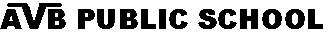 					PRACTICE ASSIGNMENT (2018-19)Date: _________       		     CLASS – I	    	    						     ENGLISHQ1. Tick the naming words in the boxes given below:			      Pizza  						3)  Run Good  						4)  DelhiQ2. Underline the describing words:							      A tall giraffe. This park is beautiful. Rohit is a strong boy.Q3.	Write the opposites of the given words:				     New   - _____________			4) Fat  - _____________Sour  - _____________			5) Big  - _____________Short -_____________			6) Rich -_____________Q4.	Write ‘A’ or ‘An’ in the space provided:						     ______ aeroplane				3) ______ hen______ mat					4) ______ owlQ5.	Look at the pictures and fill in the blanks with correct action words:												     The baby is C __ __ I N G.		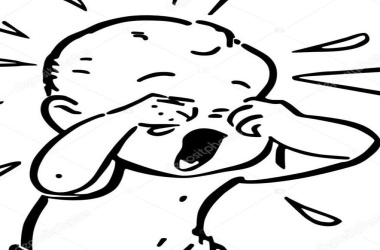  	The girls are D __ __ __ I N G.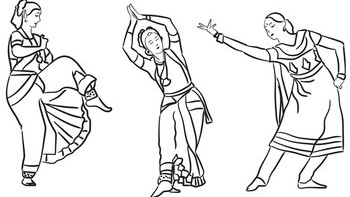 Q6.	Give one word answer:									     Who helped Simi to pack her bag?		____________________Who brought noodles?				____________________What is the colour of Simi’s bag?		____________________Where does Flopy live?				____________________Q7.	Complete the following sentences:Aziz has pancakes with __________________.Vasu has muffins with __________________.Bosky is sad because he has no __________________ to chew.Bosky is happy because he has __________________ to play.Q8.	Answer the following questions:							     What do the children spread out?Ans: __________________________________________________________________________________________________________________Where does the mother like to walk?Ans: ___________________________________________________________________________________________________________________Who takes Simi to the bus stop?Ans: ___________________________________________________________________________________________________________________Q9.	Write five lines on the topic ‘My Pet’.							My Pet____________________________________________________________________________________________________________________________________________________________________________________________________________________________________________________________________________________________________________